Please fill out completely and include 12 proof of purchases, or multiples of 12 (e.g., 12, 24, 36)          Please submit only the proof of purchase from the back of bag.  Do not submit UPC bar codes.  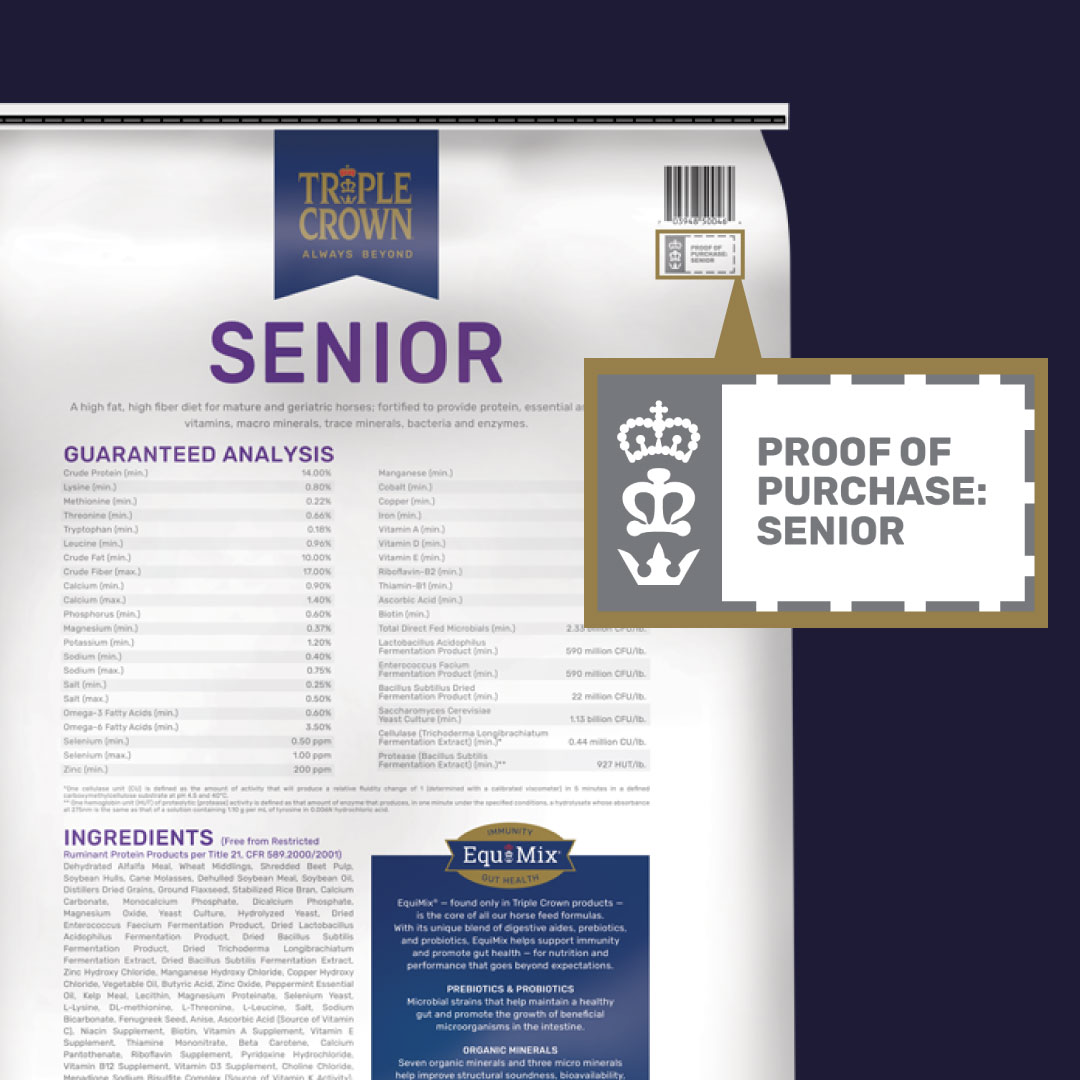 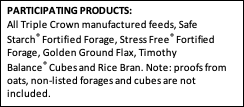 